Генеральная Ассамблея ВОИССорок девятая (23-я очередная) сессияЖенева, 2-11 октября 2017 г.СОСТАВ КОМИТЕТА ПО ПРОГРАММЕ И БЮДЖЕТУДокумент подготовлен СекретариатомЧлены Комитета ВОИС по программе и бюджету (КПБ) избираются на двухлетний период.  На своей сессии в октябре 2015 г. Генеральная Ассамблея ВОИС единогласно избрала в качестве членов КПБ на период с октября 2015 г. по октябрь 2017 г. следующие государства:  Аргентина, Армения, Азербайджан, Бангладеш, Беларусь, Бразилия, Камерун, Канада, Чили, Китай, Колумбия (2015-2016 гг.), Конго, Чешская Республика, Эквадор, Египет, Сальвадор, Эстония (2016-2017 гг.), Эфиопия, Франция, Германия, Греция, Гватемала, Венгрия, Индия, Иран (Исламская Республика), Италия, Япония, Латвия (2015-2016 гг.), Малайзия, Мексика, Марокко, Нигерия, Пакистан, Панама, Польша, Республика Корея, Румыния, Российская Федерация, Сенегал, Сингапур, Словакия, Словения, Южная Африка, Испания, Шри-Ланка, Швеция, Швейцария (ex officio), Таджикистан, Тринидад и Тобаго (2016-2017 гг.), Турция, Уганда, Соединенное Королевство, Соединенные Штаты Америки, Вьетнам, Зимбабве (53).Поскольку мандат нынешних членов КПБ истекает в октябре 2017 г., Генеральной Ассамблее ВОИС необходимо избрать новых членов на период с октября 2017 г. по октябрь 2019 г.4.	Генеральной Ассамблее ВОИС предлагается рассмотреть вопрос о членстве и составе Комитета по программе и бюджету на период с октября 2017 г. по октябрь 2019 г. и принять по нему решение.‏[Конец документа]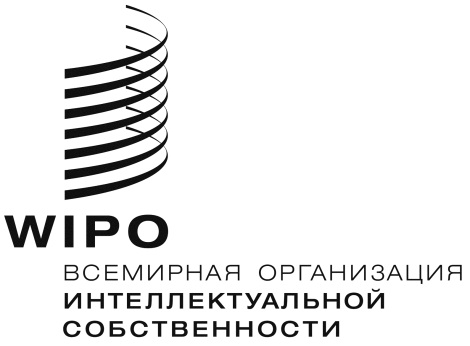 RWO/GA/49/1WO/GA/49/1WO/GA/49/1оригинал: английскийоригинал: английскийоригинал: английскийДАТА: 3 июля 2017 г.ДАТА: 3 июля 2017 г.ДАТА: 3 июля 2017 г.